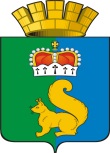 ПОСТАНОВЛЕНИЕАДМИНИСТРАЦИИ ГАРИНСКОГО ГОРОДСКОГО ОКРУГА18.01.2024			                    № 18п.г.т. Гари                                                В   соответствии со   статьей 16   Федерального   закона от   06.10.2003                    № 131-ФЗ «Об общих принципах организации местного самоуправления     в Российской Федерации», статьей 17 Федерального закона от 21.11.2011 № 323-ФЗ «Об основах охраны здоровья граждан в Российской Федерации», Приказом      Министерства     здравоохранения      №     124-н   от     13.03.2019 «Об утверждении порядка проведения профилактического медицинского осмотра и   диспансеризации   определенных   групп   взрослого   населения»,  руководствуясь Уставом Гаринского городского округаПОСТАНОВЛЯЮ:           1. Утвердить план привлечения определенных групп взрослого населения Гаринского городского округа к диспансеризации в 2024 году (прилагается).           2. Руководителям органов местного самоуправления Гаринского городского округа:           2.1. Организовать привлечение к прохождению диспансеризации работников органов местного самоуправления Гаринского  городского округа  годов рождения: 2006, 2003, 2000, 1997, 1994, 1991, 1988, 1985, а также всех работников старше 40 лет;           2.2. Обеспечивать условия для прохождения работниками медицинских осмотров и диспансеризации, а также беспрепятственно отпускать работников для их прохождения в соответствии со статьей 185.1. Трудового кодекса Российской Федерации, с нормами пункта 5 статьи 24 Федерального закона Российской Федерации от 21.11.2011 № 323-ФЗ «Об основах охраны здоровья граждан в Российской Федерации»;           2.3. Прохождение диспансеризации работниками органов местного самоуправления Гаринского городского округа согласовывать                                         с государственным автономным учреждением здравоохранения Свердловской области «Серовская городская больница» (амбулатория пгт. Гари).           3. Руководителям: Муниципального казённого учреждения «Управление образования» (Н.Л. Мерзлякова),  Муниципального казённого учреждения культуры «Культурно-досуговый центр» Гаринского городского округа                (Н.Д. Шимова), Муниципального казённого учреждения «Городское хозяйство» (Н.К. Гагарин), Муниципального казённого учреждения «Единой дежурной диспетчерской службы» Гаринского городского округа  (А.В. Елисеев), Муниципального казённого общеобразовательного учреждения «Гаринская средняя общеобразовательная школа» (О.С. Барышникова), Муниципального казённого общеобразовательного учреждения «Андрюшинская средняя общеобразовательная школа» (Н.М. Калегина),  Муниципального казённого учреждения дошкольного образования «Дом детского творчества»                              (Л.А. Иванюк), Муниципального бюджетного дошкольного образовательного учреждения «Детский сад  «Березка»»  (Е.Л. Смирнягина), Муниципального унитарного предприятия «Отдел по благоустройству администрации муниципального образования» Гаринского района   (А.В. Ермилов), Муниципального предприятия «Пристань Гари»  (Ф.В. Зыков), Муниципального предприятия «Аптека № 107» (Н.В. Петрова): 	 3.1. Организовать привлечение к прохождению диспансеризации работников органов местного самоуправления Гаринского  городского округа  годов рождения: 2006, 2003, 2000, 1997, 1994, 1991, 1988, 1985, а также всех работников старше 40 лет;          3.2. Обеспечивать условия для прохождения работниками медицинских осмотров и диспансеризации, а также беспрепятственно отпускать работников для их прохождения в соответствии со статьей 185.1. Трудового кодекса Российской Федерации, с нормами пункта 5 статьи 24 Федерального закона Российской Федерации от 21.11.2011 № 323-ФЗ «Об основах охраны здоровья граждан в Российской Федерации».           3.3. Прохождение диспансеризации работниками органов местного самоуправления Гаринского городского округа согласовывать                                         с государственным автономным учреждением здравоохранения Свердловской области «Серовская городская больница» (амбулатория пгт. Гари).           4. Рекомендовать руководителям предприятий, учреждений, организаций, расположенных на территории Гаринского городского округа, индивидуальным предпринимателям, являющимся работодателями: 	 4.1. Организовать привлечение к прохождению диспансеризации работников годов рождения: 2006, 2003, 2000, 1997, 1994, 1991, 1988, 1985, а также всех работников старше 40 лет;           4.2. Обеспечивать условия для прохождения работниками медицинских осмотров и диспансеризации, а также беспрепятственно отпускать работников для их прохождения в соответствии со статьей 185.1. Трудового кодекса Российской Федерации, с нормами пункта 5 статьи 24 Федерального закона Российской Федерации от 21.11.2011 № 323-ФЗ «Об основах охраны здоровья граждан в Российской Федерации».           4.3. Прохождение диспансеризации работниками согласовывать                                         с государственным автономным учреждением здравоохранения Свердловской области «Серовская городская больница» (амбулатория пгт. Гари).           5. Ведущему специалисту отдела по социальным вопросам, вопросам образования, культуры, спорта и по делам молодежи администрации Гаринского городского округа (Е.В. Бехтоль)   проводить информационно-разъяснительную работу с населением в сфере профилактики развития социально-значимых неинфекционных заболеваний. 6. Настоящее постановление подлежит обязательному опубликованию (обнародованию). 7. Контроль за исполнением настоящего постановления возложить                    на первого заместителя главы администрации Гаринского городского округа Каргаеву Т.В.                                                 УТВЕРЖДЕН                                                                                                                                                                                   Постановлением администрации                                                                              Гаринского городского округа                                                               от  18.01.2024г. № 18                                                                           «Об организации в 2024 году                                                                                            диспансеризации определенных групп                                                                                    взрослого населения Гаринского                                                           городского округа»  ПЛАНпривлечения определенных групп взрослого населения Гаринского городского округа к диспансеризации в 2024 годуОб организации в 2024 году диспансеризации определенных групп взрослого населения Гаринского городского округа  ГлаваГаринского городского округа                             С.Е Величко№ п/пМероприятиеСрок исполненияОтветственный1.Проведение заседаний санитарно-противоэпидемической комиссии по вопросам  медицинской профилактики в Гаринском городском округе1 раза в кварталЗаместитель главы администрацииГаринского ГО2.Составление графиков прохождениядиспансеризацииорганизованных групп населениядо 30.03.2024,корректировка ежемесячноГосударственноеавтономное учреждение здравоохраненияСвердловской области«Серовская городская больница»(по согласованию)3.Выступления в трудовых коллективах на предприятиях, вучреждениях, организациях,                    а также в  средствах массовой информации по вопросу диспансеризации определенных группвзрослого населения.2 раза в годГосударственноеавтономное учреждение здравоохраненияСвердловской области«Серовская городская больница»(по согласованию)4.Распространение информационных материалов среди неорганизованных групп населения по вопросу диспансеризации определенных групп взрослого населения Гаринского городского округа через службу участковых терапевтовпостоянноГосударственноеавтономное учреждение здравоохраненияСвердловской области«Серовская городская больница»(по согласованию)5.Информирование неорганизованногонаселения Гаринского городского округа   о возможности прохождения диспансеризации всемгражданам старше 40 лет участковыми терапевтамипостоянноГосударственноеавтономное учреждение здравоохраненияСвердловской области«Серовская городская больница»(по согласованию)  6.Размещение информации по вопросу диспансеризации определенных группвзрослого населения в печатных средствахмассовой информации, социальных сетях и наофициальных сайтах в сети ИнтернетежеквартальноВедущий специалист отдела по социальным вопросам, вопросам образования, культуры, спорта и по делам молодежи администрации Гаринского городского округа 7.Мониторинг хода диспансеризации определённых групп взрослого населения, атакже постановки граждан на диспансерный учет по итогам прохождения диспансеризацииежемесячноГлавный врачгосударственногоавтономного учреждения здравоохраненияСвердловской области«Серовская городская больница»Первый заместитель главыадминистрации Гаринского городского              округа  